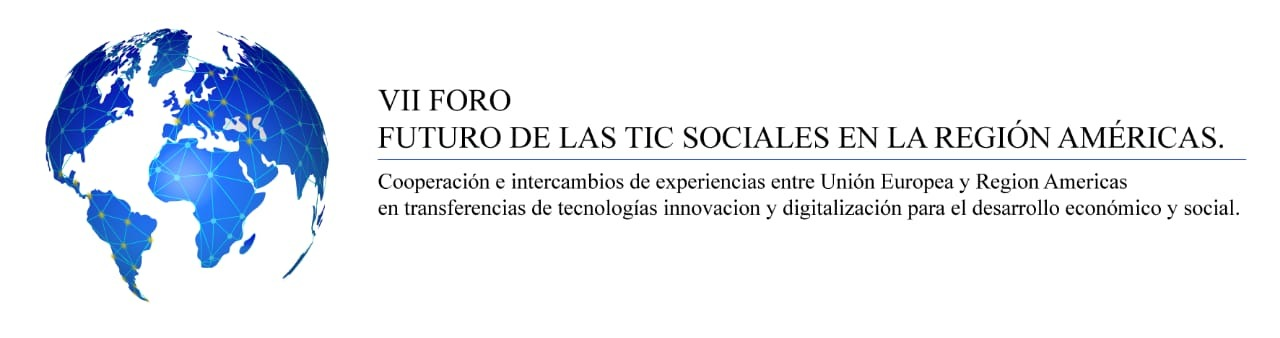 VII FORO FUTURO DE LAS TECNOLOGÍAS SOCIALES EN LA REGIÓN AMÉRICAS. Cooperación e intercambios de experiencias entre Unión Europea y Región Américas en transferencias de tecnologías innovación y digitalización para el desarrollo económico y social. (abril 08 2019). http://comunidad.udistrital.edu.co/forofuturotechsociales/CONCURSO: Solución innovadora Verbenal Sueña creatividad consiente y sostenibleOBJETIVOS DEL CONCURSOPromover en los jóvenes emprendedores de la Región Américas la generación de ideas y propuestas innovadoras de desarrollo sostenible para el barrio Verbenal con el fin de contribuir a la disminución de la pobreza y realizar un aporte para forjar comunidades sostenibles Criterios a tener en cuenta:Empoderar a la comunidad. (La propuesta debe involucrar a la comunidad en su desarrollo).Contexto legal de la propuestaETAPAS DEL CONCURSOREQUISITOSCrear un grupo de máximo 4 integrantes, Inscribirse a través de la pagina Identificar necesidades del barrio Verbenal Sueña, a través de la presentación anexa a este documento e información disponible en http://comunidad.udistrital.edu.co/verbenalsuena/Presentar una solución a una de las problemáticas del barrio Verbenal Sueña Ciudad Bolívar teniendo en cuenta la sabana de necesidades identificadas y objetivos de desarrollo sostenible (ODS) ONU 2030. Enviar propuesta al correo forofuturotic@correo.udistrital.edu.co a través del formato adjunto en la página del concurso.https://comunidad.udistrital.edu.co/7forofuturodelastecnologiassocialesenlaregionamericas/conferencistas/  Asunto: Propuesta Concurso VII Foro Internacional (Fecha máxima 08 de abril 2019 23:59 hora Colombia).Elaborar propuesta solución a través de una presentación innovadora (por ej: Maqueta, render, video, app, etc.).Justificar solución citando la respuesta a la pregunta y como su solución ayudaría cumplir con el objetivo de su propuesta, Subir un video de máximo 4 minutos, calidad mínima 720P, audio claro, el cual será compartido a través de la página Facebook desde uno de los perfiles de los concursantes acompañado del hashtag #ConcursoVIIForoInternacional #UniversidadDistrital #UniversidadMilitar #UIT #ANE #ASOMOVIL, seguir la página fb.me/VIIForoTecSocial  y etiquetarla en la publicación. (Fecha máxima 8 abril 2019)Aquellos que sean seleccionados entre los 10 mejores deberán realizar una presentación máximo 10 minutos ante los jurados internacionales el día 12 de abril 2019 en el auditorio principal del evento.CRITERIOS DE CALIFICACIÓN.Máxima calificación 100 Puntos.Bono de puntuación.Publicación con más ME GUSTA en Facebook. (hasta 20 puntos)Un bono por la presentación presencial en el foro para los finalistas.Máximo puntaje 100 Puntos.PREMIACIÓN.Se premiará la idea con mayor puntuación según los criterios de calificaciónPremiosCapacitación 20 Horas en temas emprendimiento, asesoría para la implementación del proyecto.Suscripción a IEEE XploreDiplomado en creación de empresa Social GIDENUTAS-Universidad Distrital Francisco José de Caldas.A todos los participantes seleccionados se les otorgara un certificado de participación en el concurso, y se publicara su proyecto en la página del evento para difusión de la propuesta.Nota: La propuesta no exige la presentación de los ítems descritos en el mismo orden, ni su obligatoriedad de cumplimiento, sino un resumen de la propuesta e idea, el impacto social, la comunidad beneficiada con la futura implementación y su forma de utilización.Criterio de calificaciónCriterio de calificaciónCriterio de calificaciónCriterio.EncargadoPorcentajeImpacto en la comunidad.Jurado Local10%Evaluación por representantes de la Comunidad con base en la participación de la misma.Jurado Local15%Factibilidad de la solución.Jurado Internacional10%AlcanceJurado Internacional10%Cubrimiento ODS.Jurado Internacional10%Sostenibilidad de la propuesta (Social, Ambiental, Económica)Jurado Internacional15%Originalidad de la propuesta.Jurado Internacional20%Empoderamiento de la comunidadJurado Local10%